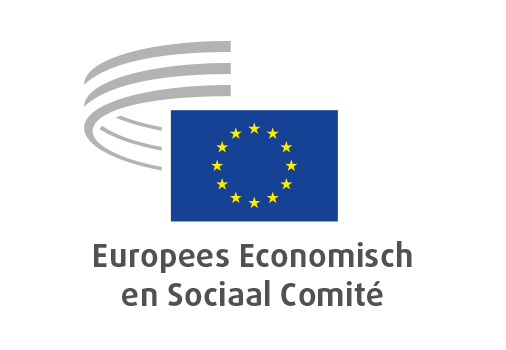 Brussel, 13 januari 2020Inhoudsopgave1.	SINGLE MARKET, PRODUCTION AND CONSUMPTION	22.	ECONOMIC AND MONETARY UNION, ECONOMIC AND SOCIAL COHESION	23.	EMPLOYMENT, SOCIAL AFFAIRS AND CITIZENSHIP	24.	AGRICULTURE, RURAL DEVELOPMENT AND ENVIRONMENT	25.	EXTERNAL RELATIONS	2De zitting van 11 en 12 december 2019 werd bijgewoond door Jutta Urpilainen, Europees commissaris voor Internationale Partnerschappen, Isabelle A.J. Durant, adjunct-secretaris-generaal van de Conferentie van de Verenigde Naties inzake handel en ontwikkeling (Unctad), Mikolaj Dowgielewicz, permanent vertegenwoordiger van de Europese Investeringsbank (EIB) bij de Europese instellingen in Brussel, het platform AU-EU Youth Cooperation Hub met Elena Bonell de Pascual, namens het “Business and Job Creation cluster”, en Oyewole Oginni, namens het “Peace and Security cluster”, en door de winnaars van de prijs voor het maatschappelijk middenveld 2019.De volgende adviezen werden tijdens de zitting goedgekeurd:INTERNE MARKT, PRODUCTIE EN CONSUMPTIEGebruikswaardeRapporteur: 	Dimitris Dimitriadis (groep Werkgevers – EL)Referentiedocumenten:	InitiatiefadviesEESC-2019-01356-00-00-ACHoofdpuntenHet EESC:is van mening dat het leveren van innovatieve, zeer gespecialiseerde producten en diensten met algemeen erkende en gecertificeerde hoofdkenmerken die beantwoorden aan de behoeften van klanten en voldoen aan de eisen inzake sociale en milieuduurzaamheid, de essentie van de moderne Europese concurrentiekracht kan worden;beklemtoont dat kleine en middelgrote ondernemingen niet alleen een goed gedocumenteerde sociaaleconomische impact hebben, maar ook een belangrijke rol kunnen spelen bij het herdefiniëren van de positie van Europa in de huidige arbeidsverdeling door in te spelen op de wereldwijde vraag naar variëteit;pleit voor een beleidskoers die er als volgt uitziet:toepassing door de nationale en EU-overheden van een op gebruikswaarde gerichte beleidsmix, die is afgestemd op de lokale kenmerken en behoeften;uitwerking van een vergelijkbaar ambitieus industriebeleid voor Europa en bevordering van clustervorming en coöperaties van (semi)autonome producenten;veralgemening van industriële symbiose ter bevordering van de circulaire economie;verbetering van de toegang tot financiële middelen via de uitvoering van het actieplan kapitaalmarktenunie, dat microfinancieringsinstrumenten wil stimuleren, alsook via groene en op gebruikswaarde gebaseerde bankierbenaderingen.Contactpersoon:	Silvia Staffa(Tel.: 00 32 2 546 83 78 – e-mail: Silvia.Staffa@eesc.europa.eu)Verslag over het mededingingsbeleid 2018Rapporteur: 	Gerardo Larghi (groep Werknemers – IT)Referentiedocumenten:	COM(2019) 339 finalEESC-2019-04461-00-00-ACHoofdpuntenHet EESC:is ingenomen met het verslag van de Commissie over het mededingingsbeleid 2018, waarin een aanpak is ontwikkeld om de interne markt, de economische ontwikkeling en de doelstellingen van het sociaal beleid kracht bij te zetten;dringt erop aan de toekenning van steun te allen tijde gepaard te laten gaan met een zo groot mogelijke transparantie wat betreft het doorberekenen van kosten aan de consument, en de consument duidelijk te informeren over deze kosten;zou graag zien dat de EU-wetgeving wordt aangepast om discriminatie als gevolg van consumentenprofilering met behulp van kunstmatige intelligentie te verbieden;benadrukt dat coherentie geboden is tussen het milieu- en het staatssteunbeleid;dringt erop aan, wat de concurrentie met bedrijven buiten de EU betreft, dat dezelfde sociale en milieuregels worden gewaarborgd om een gelijk speelveld te garanderen;benadrukt het belang van een mededingingsbeleid dat de sociale en economische doelstellingen van werknemers en consumenten in evenwicht brengt met de instandhouding van een concurrerende en doeltreffende productiestructuur teneinde een sociale vrije markt tot stand te brengen.Contactpersoon:	Silvia Staffa(Tel.: 00 32 2 546 83 78 – e-mail: Silvia.Staffa@eesc.europa.eu)ECONOMISCHE EN MONETAIRE UNIE – ECONOMISCHE EN SOCIALE SAMENHANGBelastingheffing/particuliere investeringen en de duurzameontwikkelingsdoelstellingen - samenwerking met het VN-deskundigencomité inzake internationale samenwerking in belastingaangelegenhedenRapporteur:	Krister Andersson (groep Werkgevers – SE)Referentiedocumenten:  		InitiatiefadviesEESC-2019-01193-00-00-ACHoofdpuntenHet EESC:wijst erop dat het belastingbeleid van fundamenteel belang is voor de duurzameontwikkelingsdoelstellingen (SDG’s), omdat dit beleid het economische klimaat bepaalt voor investeringen, werkgelegenheid en innovatie alsook de overheid inkomsten verschaft voor de financiering van overheidsuitgaven. Verdere beleidsafstemming en geloofwaardiger maatregelen zouden er in aanzienlijke mate toe kunnen bijdragen dat de particuliere investeringen toenemen en dat de wereldwijde investeringskloof wordt gedicht door kapitaalstromen van kapitaalintensieve landen naar zich ontwikkelende economieën met investeringsbehoeften te stimuleren;benadrukt dat het voor een succesvolle mobilisatie van binnenlandse middelen noodzakelijk is dat fiscale rulings open en transparant zijn, er systemen worden opgezet om ervoor te zorgen dat maatschappelijke organisaties en parlementariërs verantwoording afleggen, regeringen transparantie verzekeren wat belastingen en uitgaven betreft, en indirecte belastingen zichtbaar zijn;beklemtoont dat de particuliere sector een belangrijke rol speelt bij de bevordering van gendergelijkheid. Zowel loonbeleid als opleiding en onderwijs op de werkplek zijn belangrijk om gelijke kansen voor mannen en vrouwen te bevorderen wat loopbaan en professionele groei betreft. De mogelijkheden die gepaard gaan met participatie van vrouwen in de wereldeconomie zijn enorm en zouden een drijvende kracht moeten zijn achter inclusieve economische groei, innovatie en productiviteit;acht het van belang dat nieuwe regels voor de verdeling van de heffingsrechten tussen landen billijk zijn voor zowel kleine als grote verbruikslanden, zowel ontwikkelde als ontwikkelingslanden;vindt dat de werkzaamheden inzake belastingen/particuliere investeringen en de duurzameontwikkelingsdoelstellingen van het VN-deskundigencomité inzake internationale samenwerking in belastingaangelegenheden van het grootste belang zijn voor het bevorderen van de mondiale dialoog en in aanzienlijke mate bijdragen aan peer-to-peer-leren en de uitwisseling van goede praktijken. Het EESC benadrukt dat het Europees maatschappelijk middenveld een actieve rol moet spelen in dit cruciale wereldwijde debat. Contactpersoon:	Jüri Soosaar(Tel.: 00 32 2 546 97 40 – e-mail: Juri.Soosaar@eesc.europa.eu)WERKGELEGENHEID, SOCIALE ZAKEN EN BURGERSCHAPGemeenschappelijke minimumnormen op het gebied van de werkloosheidsverzekeringRapporteur:	Oliver Röpke (groep Werknemers – AT) Referentiedocumenten:	InitiatiefadviesEESC-2019-01543-00-00-ACHoofdpuntenHet EESC verwijst naar beginsel 13 van de Europese pijler van sociale rechten over werkloosheidsuitkeringen en volgt de opvatting van de Commissie dat betere normen bij de werkloosheidsverzekeringsstelsels van de lidstaten kunnen zorgen voor een beter functioneren van de arbeidsmarkt. Daarmee zal het beter lukken om werklozen weer blijvend in de arbeidsmarkt te integreren. Bovendien fungeren die stelsels als automatische stabilisator.Het EESC beveelt daarom aan om streefwaarden vast te stellen voor de werkloosheidsuitkeringen in de lidstaten, dat wil zeggen voor de netto vervangingsratio, de termijn en de dekkingsgraad, alsmede voor bij- en nascholing en activering.Als eerste stap moeten in een benchmarkproces in het kader van het Europees semester doelstellingen voor de werkloosheidsuitkeringen worden vastgesteld en gecontroleerd aan de hand van landspecifieke aanbevelingen aan de lidstaten.Het EESC beveelt aan om de werkloosheidsuitkeringen in het scorebord voor het sociaal beleid te volgen en dat scorebord aan te vullen met een benchmarkproces voor werkloosheidsuitkeringen.Het doel van dat benchmarkproces zou een opwaartse sociale convergentie van de lidstaten en beter werkende arbeidsmarkten zijn. De Commissie dient het benchmarkproces aan te sturen en de sociale partners moeten permanent en intensief betrokken worden bij de vaststelling van benchmarks.Het EESC beveelt aan om de resultaten van het benchmarkproces nauwlettend in het oog te houden en te evalueren. Als toereikende vooruitgang ten aanzien van het gewenste effect uitblijft, moet een wettelijk bindend instrument worden ingevoerd ter ondersteuning van en aanvulling op de inspanningen van de lidstaten. Naast een aanbeveling van de Raad als leidraad voor de lidstaten beveelt het EESC aan om een richtlijn aan te nemen op grond van artikel 153 van het Verdrag betreffende de werking van de Europese Unie, met bindende minimumnormen voor de werkloosheidsverzekeringsstelsels in de lidstaten. Deze dient voorschriften voor in de hele EU geldende minimumnormen voor de netto vervangingsratio, de termijn en de dekkingsgraad van werkloosheidsuitkeringen te bevatten. Daarnaast pleit het EESC voor minimumnormen voor bij- en nascholing en activering.Zoals uiteengezet in artikel 153 van het Verdrag betreffende de werking van de Europese Unie mogen de erkende bevoegdheid van de lidstaten om de grondbeginselen van hun socialezekerheidsstelsel vast te stellen en het financiële evenwicht van deze stelsels daardoor niet aanmerkelijk aangetast worden. Dit beginsel moet worden nageleefd, ongeacht de vorm of de inhoud van het stelsel in de lidstaat. De lidstaten zouden niet worden belet om het door het Verdrag verleende recht om hogere (strengere) beschermingsmaatregelen te handhaven of te nemen, uit te oefenen. Contactpersoon:: 	Valeria Atzori(Tel.: 00 32 2 546 87 74 – e-mail: Valeria.Atzori@eesc.europa.eu)Vormgeving van de EU-agenda voor de rechten van gehandicapten 2020-2030Rapporteur:	Ioannis Vardakastanis (groep Diversiteit Europa – EL) Referentiedocumenten:	InitiatiefadviesEESC-2019-01571-00-00-ACHoofdpuntenDe Europese Commissie wordt verzocht de volgende aanbevelingen en conclusies in overweging te nemen bij de opstelling van de Europese agenda inzake rechten van gehandicapten 2020-2030:het Verdrag van de Verenigde Naties inzake de rechten van gehandicapten en de doelstellingen voor duurzame ontwikkeling moeten volledig worden uitgevoerd, de beginselen van de sociale pijler moeten een vast onderdeel worden van de agenda, met concrete voorstellen voor het uitvoeren van beginsel 17, en de gelijke behandeling van gehandicapten moet in het gehele EU-beleid aandacht krijgen; alle directoraten-generaal en agentschappen van de Europese Commissie en alle EU-instellingen moeten steunpunten voor gehandicapten krijgen, met een centraal steunpunt in het secretariaat-generaal van de Europese Commissie en een extra sterk steunpunt in het directoraat-generaal Justitie ter ondersteuning van de nieuwe Europees commissaris voor gelijkheid;er zou een interinstitutioneel mechanisme van de Europese Commissie, het Europees Parlement en de Raad moeten komen, en binnen de Raad een werkgroep inzake handicaps;de EU-instellingen moeten alle nodige personele en financiële middelen beschikbaar stellen aan het EU-toezichtkader voor het Verdrag van de Verenigde Naties inzake de rechten van gehandicapten, teneinde ervoor te zorgen dat dit in staat is om zijn werkzaamheden overeenkomstig artikel 33, lid 2, van genoemd verdrag uit te voeren;de Europese Commissie moet de met de lidstaten gedeelde bevoegdheden die voortvloeien uit het Verdrag van de Verenigde Naties inzake de rechten van gehandicapten en het EU-recht tegen het licht houden, teneinde vast te stellen waar de EU en de lidstaten samen de uitvoering ter hand kunnen nemen;invoering van de volgende wettelijke en politieke instrumenten: wetgeving ter bestrijding van alle vormen van discriminatie op grond van een handicap, een richtlijn die de erkenning van de beoordeling van handicaps in de hele EU harmoniseert, maatregelen die het recht van gehandicapten op politieke participatie op EU-niveau waarborgen en richtsnoeren voor de lidstaten om dit op nationaal niveau te waarborgen, bindende wetgeving die de toegankelijkheidsnormen voor de gebouwde omgeving harmoniseert, harmonisering van de minimumnormen voor redelijke aanpassingen op de werkplek en richtsnoeren voor minimumnormen voor invaliditeitsuitkeringen en voor de verlening van diensten;in de agenda dienen duidelijke benchmarks en meetbare indicatoren te worden opgenomen en de vergaring van uitgesplitste gegevens over gehandicapten moet worden verbeterd;er moet door middel van het Europees Semester druk worden uitgeoefend op de lidstaten om ervoor te zorgen dat zij hun eigen nationale strategie voor gehandicapten ontwikkelen;er moet voor worden gezorgd dat gehandicapten- en maatschappelijke organisaties volledig en actief worden betrokken bij het vaststellen, uitvoeren en beheren van de agenda.Contactpersoon:: 	Valeria Atzori(Tel.: 00 32 2 546 87 74 – e-mail: Valeria.Atzori@eesc.europa.eu)LANDBOUW, PLATTELANDSONTWIKKELING EN MILIEUEvaluatie van de richtlijn milieucriminaliteitRapporteur:	Arnaud Schwartz (groep Diversiteit Europa – FR)Corapporteur:	Vladimíra Novotný (groep Werkgevers – CZ)Referentiedocumenten:		Informatief rapportEESC-2019-01597-00-00-RIHoofdpuntenDe doelstellingen van de richtlijn milieucriminaliteit zijn om i) bij te dragen tot een doeltreffendere bescherming van het milieu en een volledige toepassing van de bestaande milieuwetgeving van de Unie door middel van het strafrecht; ii) te zorgen voor een gelijk speelveld in de lidstaten door de definities van strafbare feiten beter op elkaar af te stemmen; en iii) in alle lidstaten afschrikkende sancties en doeltreffende algemene sanctiesystemen in te voeren.In dit informatief rapport worden de resultaten van de richtlijn milieucriminaliteit tijdens de gehele looptijd (van 2011 tot 2018) in vijf lidstaten beoordeeld. De doeltreffendheid en relevantie van de richtlijn worden onder de loep genomen en er wordt gekeken of de betrokkenheid van het maatschappelijk middenveld een meerwaarde oplevert.Op grond van de verzamelde gegevens stelt het EESC vast dat de meest gehoorde suggestie is dat de uitvoering van de bestaande richtlijn moet worden verbeterd, waarbij in de eerste plaats een vergelijkende analyse moet worden gemaakt van de uitvoering van de richtlijn in alle lidstaten, hoewel er ook goede redenen zijn om de richtlijn te actualiseren.Contactpersoon:	Conrad Ganslandt (Tel.: 00 32 2 546 82 75 – e-mail: Conrad.Ganslandt@eesc.europa.eu)Populisme en grondrechten – voorstedelijke en plattelandsgebiedenRapporteur:	Karolina Dreszer-Smalec (groep Diversiteit Europa – PL)Corapporteur:	Jukka Ahtela (groep Werkgevers – FI)Referentiedocumenten:		InitiatiefadviesEESC-2019-02189-00-00-ACHoofdpuntenBij de Europese verkiezingen van 2019 hebben populistische partijen veel terrein gewonnen. Het EESC maakt zich grote zorgen over deze ontwikkeling en dringt aan op grootscheepse initiatieven om hierop te reageren. Om te beginnen moet worden geprobeerd een beter inzicht te krijgen in de oorzaken ervan.Er zijn legio verklaringen voor het succes van populistische bewegingen en partijen. In het algemeen geldt dat zij meedrijven op de golven van globaliseringsprocessen waar alle ontwikkelde landen mee te maken hebben. Meer in het bijzonder kan worden gewezen op cultuur, identiteit en sociaal-economische ontwikkelingen als bepalende factoren. Tot slot is de dreiging van het populisme vooral voelbaar in de “places that don’t matter”, of die nu aan de rand of in het hart van de Europese Unie liggen.Standpunt van het EESC:Speciale aandacht dient uit te gaan naar de situatie van maatschappelijke organisaties, die het bijzonder zwaar te verduren krijgen als de toestand van de rechtsstaat, de grondrechten en de democratie verslechtert. In veel landen zien maatschappelijke organisaties momenteel de ruimte voor hun activiteiten slinken. De toename van het populisme zal waarschijnlijk ook leiden tot minder economische stabiliteit en minder efficiënt bestuur en beleid, met alle gevolgen van dien voor het investeringsklimaat.Om de oorzaken van het populisme bij de wortel te kunnen aanpakken is het absoluut zaak dat er allianties tot stand worden gebracht tussen lokale overheden, maatschappelijke organisaties, de sociale partners en andere actoren, zoals lokale leiders en sociale bewegingen.Om het hoofd te bieden aan deze ontwikkelingen moet er meer aan burgerschapsvorming over de beginselen van democratie, grondrechten en de rechtsstaat worden gedaan.Gezien het verlangen van de bevolking naar een ambitieuze en doeltreffende politieke visie zou de Europese Unie aantrekkelijke toekomstbeelden moeten aanreiken en cruciale beginselen die een belangrijke rol hebben gespeeld in het Europese project, zoals partnerschap en subsidiariteit, nieuw leven moeten inblazen.Het EESC steunt de resolutie van het Europees Parlement over “inspelen op de specifieke behoeften van plattelands-, bergachtige en afgelegen gebieden” omwille van “sociaaleconomische ontwikkeling, economische groei en diversificatie, maatschappelijk welzijn, natuurbescherming alsmede samenwerking en onderlinge verbondenheid met stedelijke gebieden, met het doel de cohesie te verbeteren en het risico van territoriale versnippering tegen te gaan”.Het Parlement pleit terecht voor een “Pact voor slimme dorpen,” waarbij conform het subsidiariteitsbeginsel alle overheidsniveaus betrokken dienen te worden.Er zou meer aandacht moeten uitgaan naar de nieuwe economische activiteiten in plattelandsgebieden, die veelal in het teken staan van onderlinge hulp en zorg. Om uit te stijgen boven geïsoleerde en experimentele initiatieven en toe te werken naar emancipatoire politieke en sociale allianties is het zaak om zulke initiatieven beter te ondersteunen en met elkaar in verband te brengen.Het EESC roept de EU en haar lidstaten op om de infrastructuur op subnationaal niveau te versterken. Het wegvallen van openbaarvervoerverbindingen en de sluiting van scholen en gezondheidscentra behoren duidelijk tot de oorzaken van populistische protesten in Europa.Contactpersoon:	Maarit Laurila(Tel.: 00 32 2 546 97 39 – e-mail: Maarit.Laurila@eesc.europa.eu)Financiële discipline en flexibiliteit tussen de pijlersReferentiedocumenten:	Categorie C-adviesCOM(2019) 580 final – 2019/0253 (COD)EESC-2019-05228-00-00-ACHoofdpuntenAangezien het Comité instemt met het Commissievoorstel en er geen commentaar op heeft, heeft het besloten hierover een positief advies uit te brengen.Contactpersoon:		Arturo Iniguez(Tel.: 00 32 2 546 87 68 – e-mail: Arturo.Iniguez@eesc.europa.eu)EXTERNE BETREKKINGENExterne hulp, investering en handel als instrumenten om de redenen voor economische migratie te beperken, met speciale aandacht voor AfrikaRapporteur: 	Arno Metzler (groep Diversiteit Europa – DE)Corapporteur:	Thomas Wagnsonner (groep Werknemers – AT)Referentiedocumenten:		InitiatiefadviesEESC-2019-02059-00-00-ACHoofdpuntenZeventig jaar geleden, toen Europese burgers op de vlucht gingen voor oorlog, honger, armoede, werkloosheid, milieuvervuiling, onderdrukking en discriminatie, was Europa een continent met een emigratie-overschot. Daar de EU erin geslaagd is kansen voor haar bevolking te creëren is Europa een continent van netto-immigratie geworden. Er moet worden samengewerkt met de Afrikaanse landen om voor hen dezelfde vooruitgang mogelijk te maken.Het EESC beklemtoont zijn inzet als orgaan dat het maatschappelijk middenveld vertegenwoordigt en als actieve partner bij alle EU-overeenkomsten, met name de partnerschapsovereenkomst tussen de EU en de staten in Afrika, het Caribisch gebied en de Stille Oceaan, ook wel “Overeenkomst van Cotonou” genoemd. Het EESC acht het thans van belang dat de voortdurende en nog grotere betrokkenheid van het EESC en zijn structuren een wezenlijk onderdeel van de post-Cotonou-overeenkomst wordt. Het EESC wijst erop dat de invoering op EU-niveau van een éénloketbeleid en een adequaat overlegmechanisme voor het doorgeven van informatie en contacten aan degenen die willen investeren in en samenwerken met Afrika, de samenwerking tussen Afrika en de EU zal helpen versterken. Het EESC pleit voor een aanpak die verschuift “van hulp naar investeringen”, die m.a.w. niet langer gericht is op het toekennen van voordelen maar wel op interactie met en ondersteuning van zelfstandige, zelfvoorzienende economische actoren en intercontinentale economische projecten op basis van samenwerking onder gelijke concurrentievoorwaarden.Het EESC is van mening dat de ontwikkelingssamenwerking van de EU vooral moet streven naar een partnerschap waarin de mens centraal staat, waarbij het maatschappelijk middenveld, de vakbonden en de particuliere sector een stem in het kapittel krijgen en de Afrikaanse en Europese burgers rechtstreeks baat hebben.Het EESC bevordert initiatieven voor en aanpassingen van handelsbeleidsregelingen in het kader van vrijhandelsovereenkomsten, economische partnerschapsovereenkomsten en het stelsel van algemene preferenties, die bevorderlijk zijn voor een doeltreffende en duurzame tenuitvoerlegging van de Afrikaanse continentale vrijhandelszone en marktintegratie. Met name de intra-Afrikaanse handel en de regionale en continentale integratie alsook de ontwikkeling van belangrijke economische sectoren moeten in heel Afrika worden bevorderd.Het EESC is ingenomen met de door de EU geplande verhoging van de financiering voor Afrika tot 40 miljard EUR (46,5 miljard USD) in de volgende begrotingsperiode en hoopt op een aanzienlijke hefboomwerking bij particuliere investeerders.Contactpersoon:	Cédric Cabanne	(Tel.: 00 32 2 546 93 55 – e-mail: Cedric.Cabanne@eesc.europa.eu)Een bindend VN-verdrag inzake ondernemingen en mensenrechtenRapporteur: 	Thomas Wagnsonner (groep Werknemers – AT)Referentiedocumenten:  		InitiatiefadviesEESC-2019-01278-00-00-ACHoofdpuntenHet EESC is een warm pleitbezorger van de mensenrechten, die universeel, onvervreemdbaar, ondeelbaar, onderling afhankelijk en nauw met elkaar verbonden zijn en die daarom de basis moeten vormen voor alle maatschappelijke interacties. De mensenrechten zijn het fundament waarop de welvaart en vrede in Europa zijn gebouwd. Het EESC benadrukt dat alle sociale en politieke rechten van de mens samen een menswaardig bestaan voor iedereen moeten waarborgen en dat schending ervan niet tot ongerechtvaardigd voordeel mag leiden.Mensenrechtenschendingen kunnen beter worden voorkomen wanneer op internationaal niveau een bindende norm is vastgesteld die door staten moet worden toegepast en beschermd. Het EESC is voorstander van een aanpak waarbij staten de plicht hebben om mensenrechten te beschermen, te propageren en te verwezenlijken, en waarbij bedrijven die rechten moeten eerbiedigen.Het EESC vindt het een goede zaak dat in de huidige ontwerptekst rekening is gehouden met de inhoudelijke punten die door de EU aan de orde zijn gesteld, zoals de aanbeveling om de werkingssfeer uit te breiden tot alle ondernemingen en om een en ander conceptueel beter af te stemmen op de United Nations Guiding Principles on Business and Human Rights — de leidende beginselen inzake bedrijfsleven en mensenrechten van de VN. De regels moeten in overeenstemming met bestaande zorgvuldigheidsstelsels worden opgesteld, met name deze leidende beginselen. Dat maakt de toepassing ervan gemakkelijker en voorkomt overlappingen.Aangezien de werkingssfeer van het ontwerpverdrag, dat gebaseerd is op aanbevelingen van de EU, nu alle zakelijke activiteiten omvat, ongeacht de omvang van een bedrijf, moedigt het EESC de EU en haar lidstaten aan om maatregelen te nemen ter ondersteuning van bedrijven bij het nakomen van hun verplichtingen op het gebied van mensenrechten, eventueel op basis van hun bestaande vrijwillige toezeggingen inzake maatschappelijk verantwoord ondernemen, met name in internationaal verband. Het EESC beseft dat het voor kleine en middelgrote ondernemingen moeilijk is om de in een dergelijk verdrag opgenomen maatregelen toe te passen en dringt er bij de EU en haar lidstaten op aan om die ondernemingen krachtig te steunen en praktische regelingen te treffen om hen te helpen bij de eerbiediging van de mensenrechten in al hun activiteiten.Het EESC benadrukt dat bindende en niet-bindende maatregelen elkaar niet uitsluiten, maar elkaar moeten aanvullen.De OESO-richtsnoeren voor multinationale ondernemingen en de verslagleggingsnormen volgens de leidende beginselen inzake bedrijfsleven en mensenrechten van de VN zijn voorbeelden van reeds bestaande praktische manieren om strikte gedragsregels op het gebied van mensenrechten op te leggen aan ondernemingen. Aan ondernemingen die al hebben toegezegd die normen te zullen naleven, mogen geen extra lasten worden opgelegd. Om overlappingen te voorkomen, moet in het facultatieve protocol waarin het uitvoeringsmechanisme voorziet, rekening worden gehouden met het stelsel van OESO-contactpunten (dat moet worden aangepast met het oog op de ondersteuning van bindende regelgeving) of met andere bestaande nationale mensenrechteninstituten.Ondanks de bewonderenswaardige, grote vooruitgang die met name in Europa is geboekt op het gebied van niet-bindende richtsnoeren voor de eerbiediging van de mensenrechten in het bedrijfsleven (bijv. de leidende beginselen inzake bedrijfsleven en mensenrechten van de VN en de OESO-richtsnoeren voor multinationale ondernemingen), is een bindend verdrag belangrijk voor bedrijven die hun verantwoordelijkheid nog niet serieus nemen. Op deze manier worden uniforme wereldwijde normen op het gebied van mensenrechten, rechtsbevoegdheid en toepasselijk recht, evenals eerlijke en effectieve toegang tot de rechter gewaarborgd voor slachtoffers van mensenrechtenschendingen door bedrijven. Dit zal bovendien bijdragen tot een gelijker speelveld voor ondernemingen en zorgen voor rechtszekerheid en een eerlijkere mondiale mededinging.Het EESC stelt voor om de rechtsbevoegdheid bij één forum te leggen, dat instaat voor een eerlijk proces, vooral wanneer het onduidelijk is of een moederonderneming of een van haar dochterondernemingen of leveranciers aansprakelijk kan worden gesteld, zelfs indien de ondernemingen in verschillende landen zijn gevestigd. Door de ondubbelzinnige bepaling inzake wederzijdse rechtsbijstand kan forum shopping worden voorkomen.Het EESC vindt dat de intergouvernementele werkgroep van de VN inzake transnationale bedrijven en andere ondernemingen met betrekking tot de mensenrechten zijn werkzaamheden moet voortzetten. Het EESC is dan ook bereid om, als woordvoerder van het maatschappelijk middenveld, input te leveren. De sociale dialoog, de sociale partners en de organisaties van het maatschappelijk middenveld spelen immers een belangrijke rol waar het gaat om de eerbiediging van de mensenrechten.Contactpersoon:	Lucia Mendez Del Rio Cabra	(Tel.: 00 32 2 546 93 45 – e-mail: Lucia.MendezDelRioCabra@eesc.europa.eu)Digitalisering en kleine en middelgrote ondernemingen in de Euromed-regioRapporteur: 	Helena de Felipe Lehtonen (groep Werkgevers – ES)Referentiedocumenten:  		Informatief rapportEESC-2019-02062-00-00-RIHoofdpuntenHet EESC acht het noodzakelijk om de digitalisering van kleine en middelgrote ondernemingen (kmo’s) te ondersteunen met adequate beleidsmaatregelen die zo veel mogelijk zijn afgestemd op de specifieke behoeften van de verschillende soorten bedrijven. Deze maatregelen moeten onderdeel zijn van een bredere beleidsagenda die erop gericht is de doorslaggevende rol van kmo's in de sociaal-economische ontwikkeling van de Euro-mediterrane landen, en vooral in de bestrijding van werkloosheid, te versterken. In de meeste Euro-mediterrane partnerlanden is er duidelijk gebrek aan beschikbare en betrouwbare gegevens over digitalisering. Het EESC beveelt aan om alle Euro-mediterrane partnerlanden op te nemen in de internationale index van de digitale economie en samenleving en hun nationale bureaus voor de statistiek zo nodig te helpen met het aanleveren van de vereiste gegevens, bijv. via een nieuw Euro-mediterraan statistisch samenwerkingsinitiatief. Digitale paraatheid is van cruciaal belang voor een succesvolle digitalisering. Het EESC raadt aan te investeren in bewustmakingscampagnes om kmo’s te attenderen op de impliciete kosten die gepaard gaan met het uitblijven van digitalisering, en pleit voor de ontwikkeling van onlinezelfbeoordelingsinstrumenten om hen te helpen met het uitwerken van een strategie voor digitalisering. Om de overgang naar een digitaal bedrijfsmodel soepel te laten verlopen, moeten werknemers adequaat worden geïnformeerd over de ontwikkeling van een digitaliseringsstrategie en, waar mogelijk, hierbij worden betrokken. Het EESC pleit nogmaals voor een mensgerichte aanpak van digitalisering, waarbij de nadruk ligt op het verhogen van de productiviteit van arbeidsgemeenschappen. De genderkloof in arbeidsparticipatie is in vrijwel alle Euro-mediterrane landen aanzienlijk, wat tot op zekere hoogte te wijten is aan diepgewortelde traditionele opvattingen over de rol van mannen en vrouwen. Digitalisering kan bijdragen tot een betere combinatie van werk en gezinsleven door flexibele werkregelingen en telewerk mogelijk te maken. Het EESC is van mening dat de bevordering van de arbeidsparticipatie van vrouwen een expliciete doelstelling van de nationale digitale strategieën moet zijn en beveelt aan om kmo’s via stimuleringsregelingen aan te zetten tot het aanwerven van meer vrouwen. Uit de beschikbare gegevens blijkt dat de meeste kmo’s geen digitale vaardigheden in huis hebben. Het EESC steunt initiatieven voor het stimuleren en vergemakkelijken van de omscholing van werknemers, bijvoorbeeld via betaald educatief verlof of het gebruik van digitale leermiddelen (leerapps) op het werk, met inachtneming van hun rechten. De snelle verstedelijking die vrijwel alle Euro-mediterrane landen doormaken stelt hun duurzame ontwikkeling danig op de proef. Het is van groot belang dat de digitale kloof tussen stad en platteland wordt verkleind om plattelandsgebieden aantrekkelijk te houden, met name voor jongeren, en om de ontvolking van het platteland tegen te gaan.Het stimuleren van connectiviteit en digitale vaardigheden in plattelandsgebieden is een eerste vereiste voor de ontwikkeling van slimme landbouw, die een ideale kans biedt om de steeds schaarser wordende watervoorraden in de Euro-mediterrane regio beter te beheren. Het EESC is voorstander van een wettelijke kader dat de invoering van moderne apparatuur door kleine landbouwbedrijven stimuleert.Contactpersoon:	Andreas Berger	(Tel.: 00 32 2 546 90 62 – e-mail: Andreas.Berger@eesc.europa.eu) ____________ZITTING

11 EN 12 DECEMBER 2019

SAMENVATTING VAN DE GOEDGEKEURDE ADVIEZENDit document is in de officiële talen op te vragen op de website van het EESC:https://www.eesc.europa.eu/nl/our-work/opinions-information-reports/plenary-session-summariesDe genoemde adviezen kunnen online worden geraadpleegd via de zoekmachine van het EESC:https://dmsearch.eesc.europa.eu/search/opinion